内蒙古交通设计研究院有限责任公司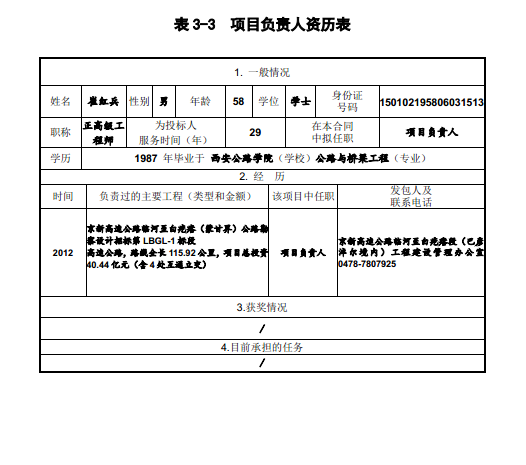 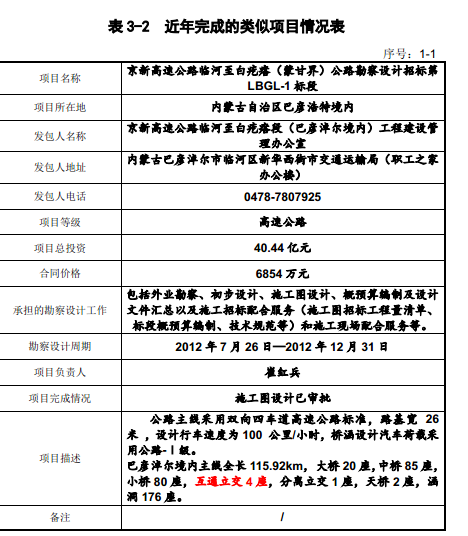 中交第二公路勘察设计研究院有限公司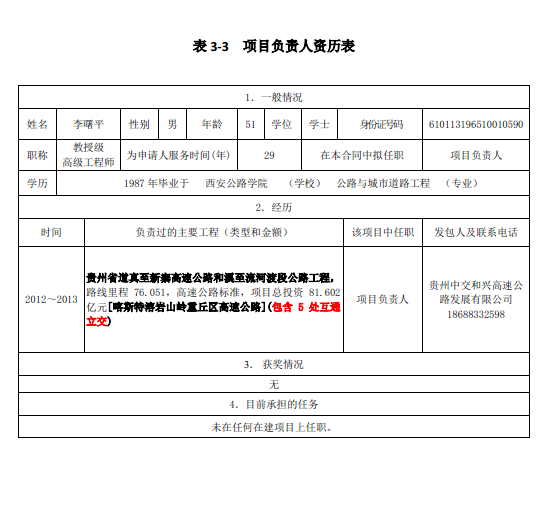 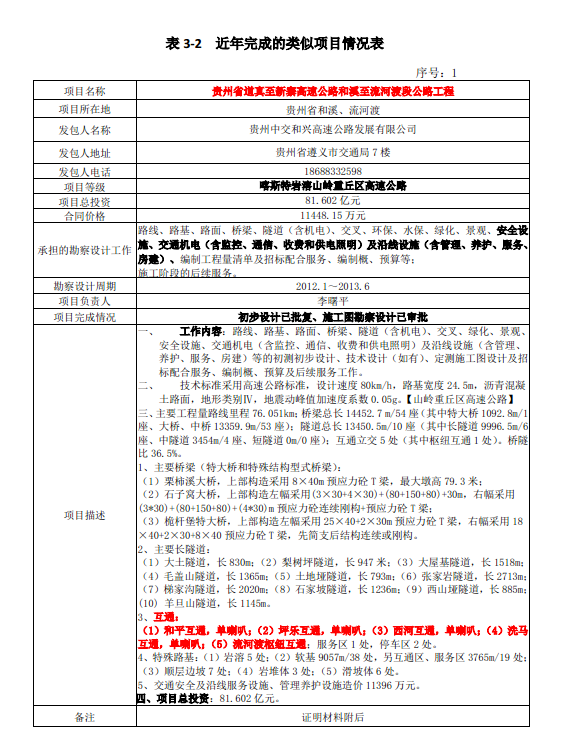 河南省交通规划设计研究院股份有限公司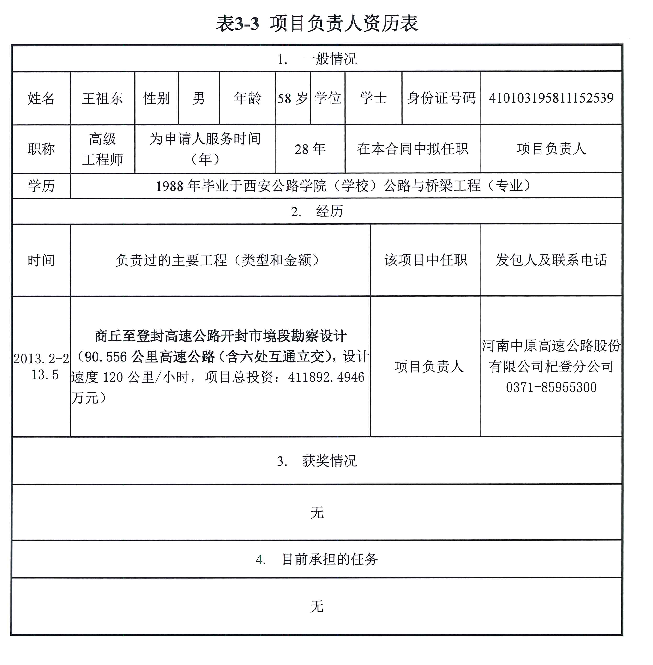 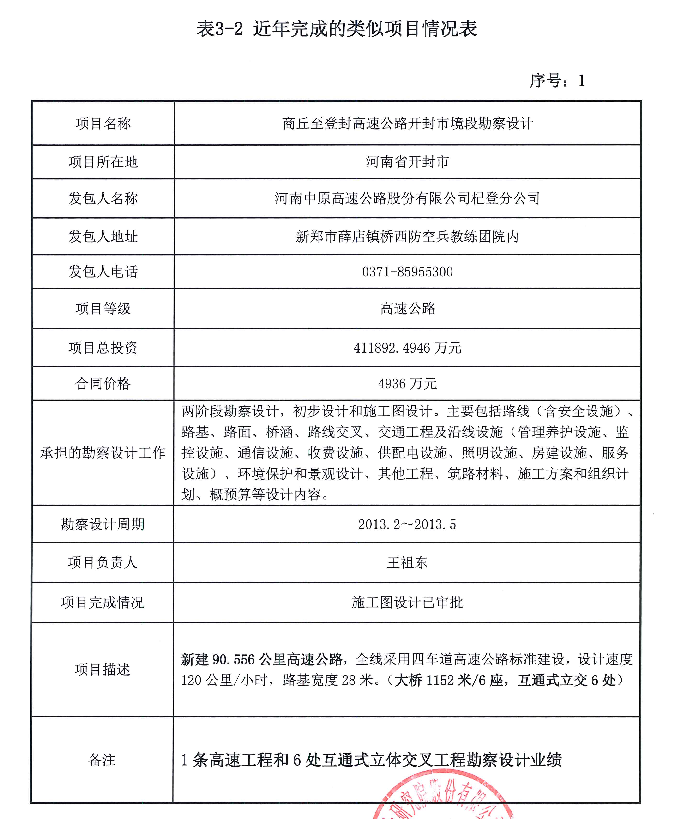 郑州市交通规划勘察设计研究院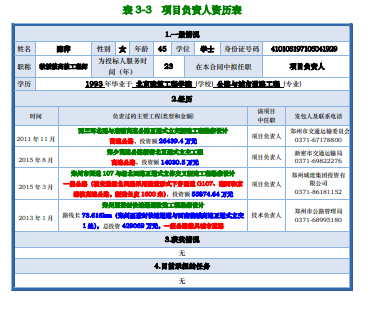 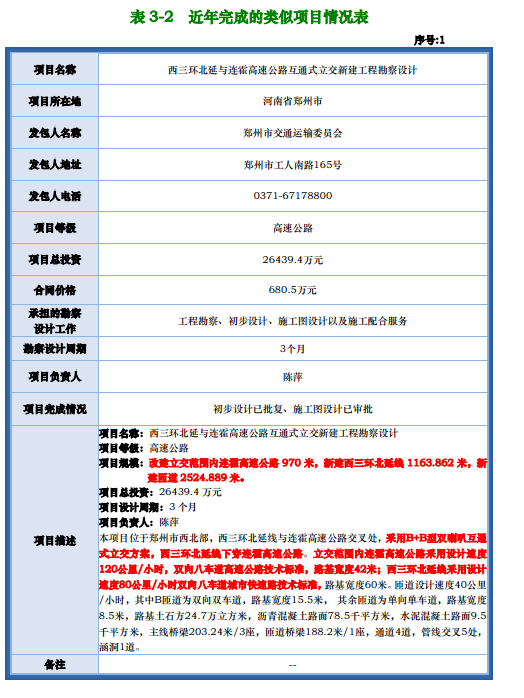 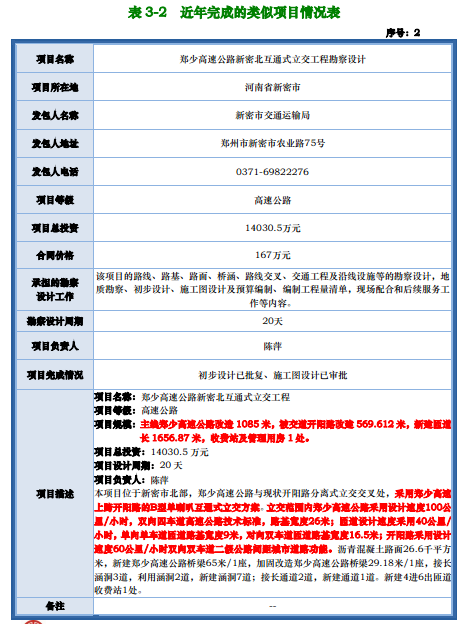 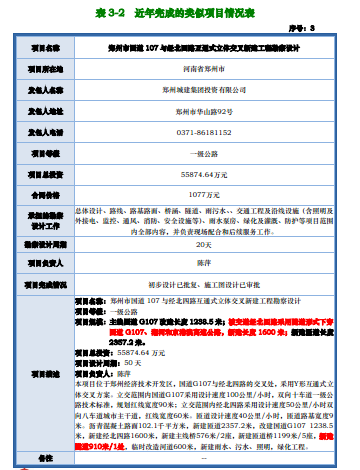 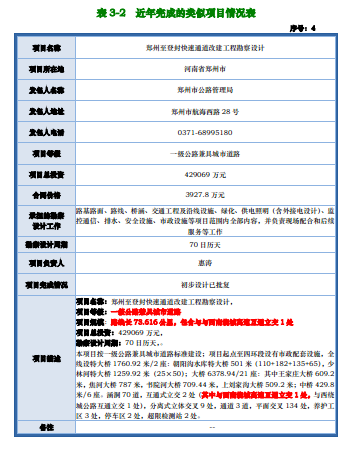 